Załącznik 1: Formularz odstąpienia przez Konsumenta sensu stricto oraz Przedsiębiorcy na prawach Konsumenta od zawartej umowy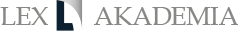 LEX AKADEMIA Sp. z o.o. | Chmielna 2/31, 00-020 Warszawa | +48 506 251 778 |  info@lexakademia.pl | www.lexakademia.plSzanowny Kliencie, jeśli dokonałeś zakupu jako konsument lub osoba prowadząca jednoosobową działalność gospodarczą na podstawie obowiązujących przepisów masz prawo odstąpić od umowy w terminie 14 dni od daty jej zawarcia.Jak odstąpić od umowy? Możesz odstąpić od umowy wysyłając oświadczenie (wzór formularza poniżej) za pomocą wiadomość e-mail na adres: info@lexakademia.pl lub drogą pocztową (na adres: Spółki LEX AKADEMIA Sp. z o.o. - Dział Obsługi Klienta, ul. Chmielna 2/31, 00-020 Warszawa). Jeżeli zdecydujesz się na złożenie oświadczenia drogą elektroniczną, poinformujemy Cię o przyjęciu zgłoszenia niezwłocznie po jego otrzymaniu za pośrednictwem poczty elektronicznej.ODSTĄPIENIE OD UMOWY
Miasto:…………………………………, dnia: ……………………..r.Konsument/Klient:.Imię i nazwisko/Nazwa firmy: ………………………………………………………………………………..………………………………………………….Adres: …………………………………………………………………………………..……….Adres E-mail …………………………………………………..Numer telefonu: ………………………………………… Numer Faktury (jeśli była wystawiona)…………………………..………………...Data złożenia zamówienia ………………………………………………… Numer Zamówienia…………………………………….…………………
FORMULARZ ODSTĄPIENIA PRZEZ KONSUMENTA LUB PRZEDSIĘBIORCY NA PRAWACH KONSUMENTA
OD UMOWY O ŚWIADCZENIE USŁUG
Niniejszym, działając na podstawie art. 27 ustawy o prawach konsumenta z dnia 30 maja 2014 r. (tj. Dz.U. z 2020 r. poz. 287, ze zm.), w brzmieniu:
Art. 27 ustawy o prawach konsumenta „Konsument, który zawarł umowę na odległość lub poza lokalem przedsiębiorstwa, może w terminie 14 dni odstąpić od niej bez podawania przyczyny i bez ponoszenia kosztów, z wyjątkiem kosztów określonych w art. 33, art. 34 ust. 2 i art. 35”.Niniejszym oświadczam, że odstępuję od umowy sprzedaży: w całości/w części 

Nazwa szkolenia:Data szkolenia: Wyrażam zgodę na zwrot płatności na nr rachunku bankowego: ………………….………………………………………………………


Z wyrazami szacunku,
………………………………………….(własnoręczny podpis Konsumenta/Przedsiębiorcy)Kiedy nastąpi zwrot środków?W przypadku odstąpienia od umowy, Spółka niezwłocznie, nie później niż w terminie 14 dni kalendarzowych od dnia otrzymania oświadczenia o odstąpieniu od umowy, zwróci konsumentowi lub osobie prowadzącej jednoosobową działalność gospodarczą wszystkie dokonane przez nich płatności. Zwrot środków nastąpi przy użyciu takiego samego sposobu płatności, jaki został użyty dla opłacenia zamówienia, chyba że konsument lub osoba prowadząca jednoosobową działalność gospodarczą wyraźnie zgodzili się na inny sposób zwrotu, który nie wiąże się dla nich z żadnymi dodatkowymi kosztami.